Publicado en Donostia - San Sebastián el 22/02/2021 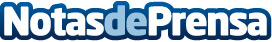 Cómo alimentar a un bebé en su primer año de vida, pautas y recomendaciones del COF GipuzkoaEntre otros aspectos, recuerdan que a partir de los 6 meses, "es recomendable ofrecer los grupos de alimentos de uno en uno con intervalos de dos a tres días, para observar la tolerancia y aceptación"Datos de contacto:COLEGIO DE FARMACÉUTICOS DE GIPUZKOA Comunicación 943223750Nota de prensa publicada en: https://www.notasdeprensa.es/como-alimentar-a-un-bebe-en-su-primer-ano-de Categorias: Nacional Medicina Nutrición Industria Farmacéutica País Vasco Infantil Ocio para niños http://www.notasdeprensa.es